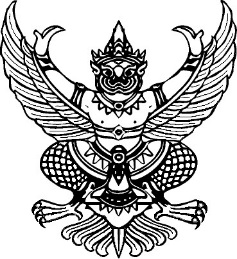      ประกาศองค์การบริหารส่วนตำบลสองแพรกเรื่อง เจตนารมณ์ตามนโยบายการป้องกันการทุจริต องค์การบริหารส่วนตำบลสองแพรก*********	คณะผู้บริหาร พนักงานส่วนตำบล พนักงานจ้างและลูกจ้าง องค์การบริหารส่วนตำบลสองแพรก มีเจตนารมณ์ร่วมกันที่จะสร้างองค์กรแห่งความใสสะอาด โดยการให้บริการด้านความโปร่งใส เพื่อความเป็นธรรมต่อประชาชนผู้รับบริการ และพัฒนาคุณภาพชีวิตของประชาชนในเขตพื้นที่ตำบลสองแพรก	ดังนั้น เพื่อให้บรรลุเจตนารมณ์ดังกล่าว องค์การบริหารส่วนตำบลสองแพรก จะดำเนินการดังนี้	1.บริหารและปฏิบัติงานด้วยหลักธรรมาภิบาล โดยมุ่งตอบสนองความต้องการของประชาชนด้วยความถูกต้องและเป็นธรรม	2.ปลูกฝังค่านิยมทัศนคติให้บุคลากรได้มีความรู้ความสามารถ ยึดหลักคุณธรรมจริยธรรม และน้อมนำปรัชญาเศรษฐกิจพอเพียงมาใช้ในการปฏิบัติงานและการดำรงชีวิต	3.ส่งเสริมให้องค์กรประชาชนได้เข้ามามีส่วนร่วม บทบาทการรับรู้ข้อมูลข่าวสารในการดำเนินกิจการทุกรูปแบบ	4.ยกย่องส่งเสริม “คนดี ศรีตำบล” 	5.มุ่งต่อต้านและเฝ้าระวังการทุจริตคอรัปชั่นทุกรูปแบบ โดยมีการเฝ้าระวังอย่างรัดกุมและใช้มาตรการการลงโทษขั้นสูงสุดกับผู้ทุจริตคอรัปชั่นและผู้ที่เกี่ยวข้อง	จึงประกาศมาเพื่อทราบโดยทั่วกัน                                        ประกาศ ณ วันที่   6  มิถุนายน  2557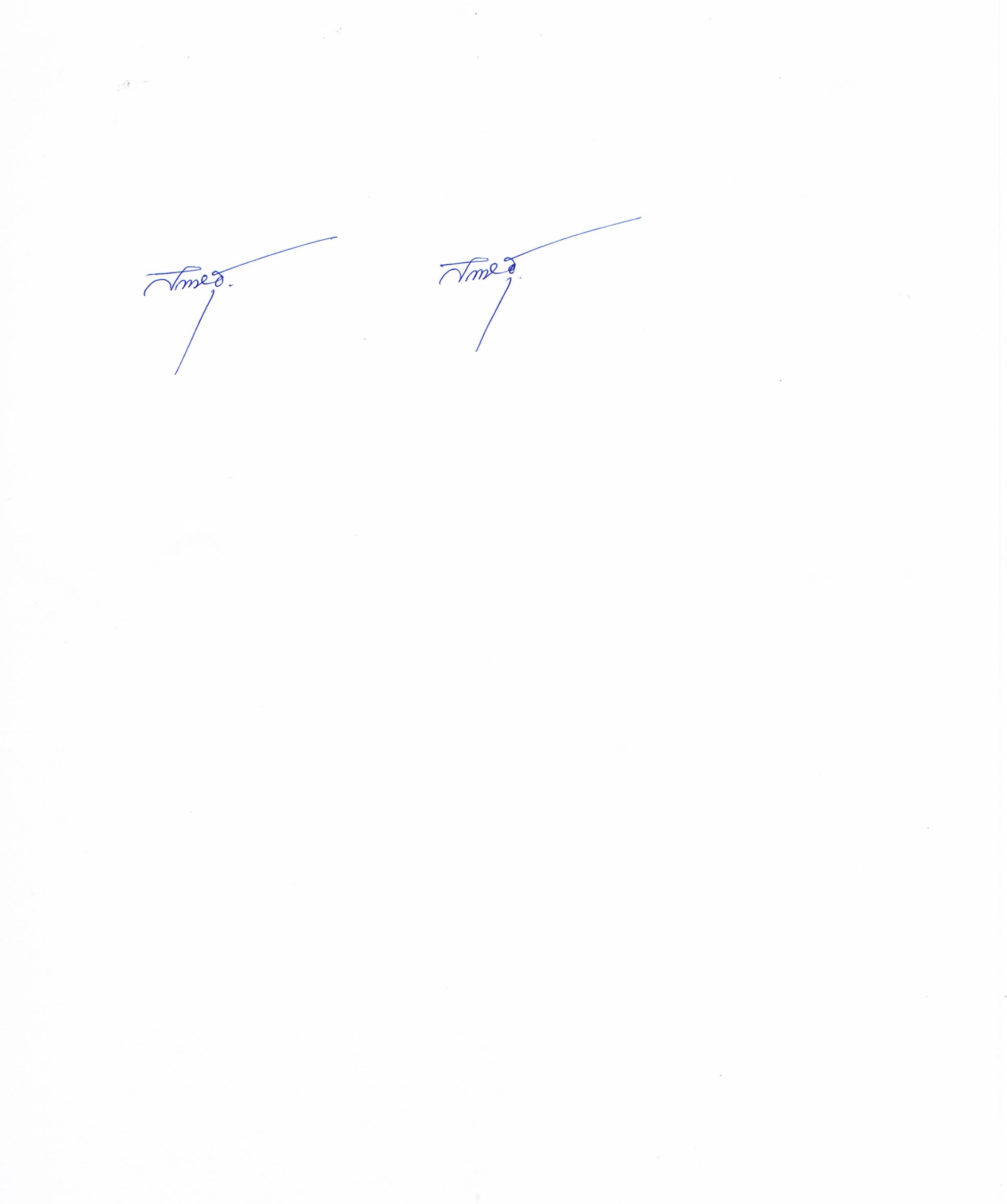 					  (นายสำเริง   อุณห์ไวทยะ) 			             นายกองค์การบริหารส่วนตำบลสองแพรก